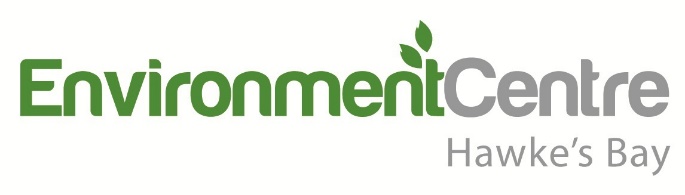 Board Member Nomination Form 2022Please submit this form, no later than 5pm on the 11th of November to Emma Horgan, Chief Executive Officer – emma.horgan@environmentcentre.org.nz . All nominations will go through a vetting process with a governance committee to determine if they are a suitable match for the boards needs before going to AGM for elections.Please note:The Proposer and Candidate must not be the same person.A Governance Information Pack, job descriptions and other information is available for all prospective Board nominees to review prior to acceptance of nomination. Please email emma.horgan@environmentcentre.org.nz  for any other questions.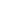             PROPOSERI hereby nominate the candidate listed below for a position on the Sustaining Hawke’s Bay Trust Board.            SIGNATURE:							DATE:             (Please note this can be accepted electronically by typing your name)   Candidates ; As part of our recruitment process, please take the time to answer the questions below. Please also include a copy of your resume with the nomination.What is your motivation to stand for election as a Board Member to Sustaining Hawke’s Bay Trust?Please briefly indicate your experience in Governance roles:What specific skills can you bring to the Board?Can you commit to regularly attending the monthly Board meetings and working groups?Are you interested in a specific Officer’s role (Secretary/Treasurer/ Chair)?Is there anything in your background that could bring our organisation into disrepute?  Have you ever been dismissed from an organisation?  Do you have a criminal conviction that may make you ineligible to be a trustee under the charities act?Have you applied to be or have you been a staff member or volunteer for the organisation previously?Do you have any conflicts of interest?I hereby accept nomination for a position on the Board of Sustaining Hawke’s Bay Trust. CANDIDATE SIGNATURE:							DATE:For any further information on the role, please feel free to get in touch with the Chief Executive Officer.CANDIDATE’S NAME:POSITION INTERESTED IN:ADDRESS:CONTACT PHONE NUMBER(S):EMAIL ADDRESS:SIGNATURE:PROPOSER’S NAME:RELATIONSHIP TO TRUST:ADDRESS:CONTACT PHONE NUMBER(S):EMAIL ADDRESS: